Spelling Unit 14Advanced ListList Words:cook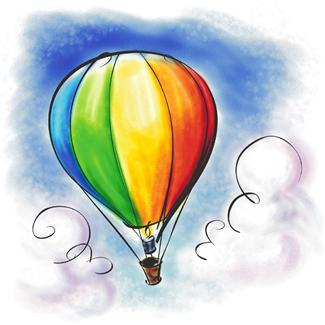 knewputwoodspullboothcoopdrewneighborhoodafternoonballooncrookedChallenge Words:playgroundrepeatUnited StatessqueezeWednesdaySentences to Learn:I live in the United States of America.Do you see the balloon on the playground?  			Best wishes on a perfect score!